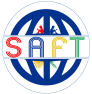 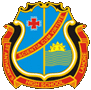 Syllabus for Class 7A Session 2022 – 2023Syllabus ASubjectTopicsEnglish Language Tree book 7: (Unit No 1,2,3,4) ) Reference to context,summary,charactersketch,comparison of characters .(composition,punctuation,Review parts of speech:nouns,verbs,adjectives,verbs to be:subject-verbagreement,types of sentences,sentencepunctuation,simple present tense,simple sentences:subject+verb+object/complement.subject+predicate,simple past tense,personal pronounsShakespeare Alive.Book 1:Introduction of William Shakespeare (life and works). Reference to context, summary, character sketch, comparison of charactersStory telling once a weekComprehensionاُردودرسی کتاب (اسباق  اور نظموں کی پڑھائی ، تمام مشقی سوالات، نظموں کی تشریح، جملے، مشق میں موجود    قواعد سے متعلق تمام سوالات، کالم وغیرہ سب کروائے جائیں گے۔) 1۔حمد (نظم)2۔ ہے زندگی کا مقصد اَوروں کے کام آنا3۔ نظم و ضبط4۔ پیارا وطن (نظم) 5۔ دیہاتی اور شہری زندگی کا فرقآئینہ اُردوگرائمر کے بنیادی قواعدقواعد کا مفہوم، جُملہ، کلمہ، اسم کا مفہوم، حرف، فعلاسم کی اقسام (اِسم جامد، اِسم مشتق، اِسم مصدر، اِسم معرفہ ، اِسم نکرہ)واحد / جمع صفحہ نمبر 46مذکر/ مونث صفحہ نمبر51		الفاظ متضاد صفحہ نمبر 57 غلط درست فقرات صفحہ نمبر 68مضمون  "علامہ اقبالؒ "والدہ کے نام خط (امتحان میں کامیابی کی اطلاع اور خرچ کا مطالبہ)ہیڈ ماسٹر کے نام  درخواست(برائے رخصت شرکت شادی)(کہانی ) تین دوست اور سونے کی اینٹMathematicsUnit 1: SetsUnit 2: Rational NumbersUnit 8:  Algebraic ExpressionsComputerChapter 1: The Data Processing CycleChapter 2: Binary ComputingScienceUnit 1: Human Organ System (Digestive, Respiratory, Nervous, Skeletal and Muscular)Unit 5: Structure of an Atom (Atomic Structure and Atomic Theories: Rutherford and Dalton)Unit 8: Transmission of Heat (Physics)HistoryCh#1 The rise and spread of IslamGeographyCh# 1 Weather and Climate ArtPencil strokes technique (Shading)Different grades of light s in geometrical shapes Wall hanging (Weaving)اِسلامیاتناظرہ: پہلا سپارہ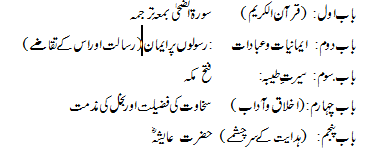 